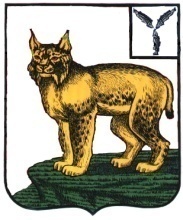 УПРАВЛЕНИЕ ОБРАЗОВАНИЯАДМИНИСТРАЦИИ ТУРКОВСКОГОМУНИЦИПАЛЬНОГО РАЙОНАСАРАТОВСКОЙ ОБЛАСТИПРИКАЗ От  01.11 .2017 г.  № 77  Об организации и проведении муниципального этапа всероссийской олимпиады школьников на территории Турковского  муниципального района в 2017-2018 учебном году В соответствии с  Порядком проведения всероссийской олимпиады школьников, утвержденного приказом министерства образования и науки РФ №1252 от 18.11.2013, в целях организованного проведения всероссийской олимпиады школьников на территории Турковского муниципального района в 2017-2018 учебном году, ПРИКАЗЫВАЮ:1. Провести муниципальный этап  всероссийской олимпиады школьников (далее - Олимпиады) в соответствии с графиком, рекомендованным министерством образования Саратовской области (приложение № 1).2.Определить местами проведения Олимпиады муниципальное общеобразовательное  учреждение «Основная общеобразовательная школа» р.п. Турки и муниципальное общеобразовательное  учреждение «Средняя общеобразовательная школа имени Героя Советского Союза С.М.Иванова» р.п. Турки (приложение №2).3. Утвердить требования к организации и проведению муниципального этапа Олимпиады на территории Турковского муниципального района в 2017-2018 учебном году (приложение № 3).4.Утвердить состав оргкомитета Олимпиады (приложение №4)5.Утвердить состав жюри Олимпиады (приложение №5).6.Утвердить состав организаторов в аудиториях во время проведения Олимпиады (приложение №6).7.Утвердить положение о проведении апелляций муниципального этапа  Олимпиады (приложение №7).8.Утвердить смету расходов на проведение муниципального этапа Олимпиады (приложение № 8).                                                                                                                                                    11.Руководителям ОУ:11.1.довести до сведения педагогов, обучающихся, родителей (законных представителей)  график проведения муниципального этапа  всероссийской  олимпиады школьников, состав жюри,  оргкомитета, график работы жюри муниципального этапа олимпиады, положение о проведении апелляций;11.2.обеспечить участие в муниципальном этапе предметных олимпиад обучающихся 7-11 классов, руководителей команд, членов жюри,  ответственных в аудиториях и ответственных за проведение предметных олимпиад в соответствии с графиком проведения муниципального этапа всероссийской олимпиады и графиком работы жюри;11.3.приказом по школе возложить на руководителей команд школьников ответственность за создание безопасных условий во время поездки команды школьников на Олимпиаду и обратно, а также во время проведения Олимпиады.12. Определить должностным лицом, ответственным за соблюдением конфиденциальности материалов  муниципального этапа всероссийской олимпиады школьников, Прокофьеву Г.В., директора МУ «Турковский методический центр».13. Расходы произвести за счет средств бюджета  Турковского муниципального района.14. Контроль за исполнением  настоящего   приказа возложить на заместителя начальника управления образования администрации Турковского муниципального района Шаболдина А.Н.Начальник управления образования администрацииТурковского муниципального района                             С.П.Исайкин Приложение № 1 к приказу         управления образования             от 01.11 .2017 г.    № 77 График проведения муниципального этапа всероссийской олимпиады школьников в 2017/2018 учебном годуГрафик проведения муниципального этапавсероссийской олимпиады школьников 
на территории Саратовской области в 2017/2018 учебном годуПриложение № 2 к приказу         управления образования             от 01.11.2017 г. № 77  Место проведения муниципального этапа всероссийской олимпиады школьников     Приложение № 3 к приказу      управления образования от                        01.11.2017 г. № 77Требования к организации и проведению муниципального этапа всероссийской олимпиады школьников на территории Турковского муниципального района в 2017-2018 учебном году1. Муниципальный этап всероссийской олимпиады школьников (далее Олимпиада) проводится с 14 ноября по 20 декабря 2017 года по 18 общеобразовательным предметам в сроки, установленные Министерством образования Саратовской области.2. Пунктами проведения Олимпиады являются МОУ «СОШ» имени С.М. Иванова р.п. Турки и МОУ ООШ р.п. Турки.3. На муниципальном этапе олимпиады по каждому общеобразовательному предмету принимают индивидуальное участие победители и призеры школьного этапа олимпиады текущего учебного года с 7 по 11 класс, набравшие необходимое количество баллов, установленное организатором муниципального этапа олимпиады, а также победители и призеры муниципального этапа олимпиады предыдущего учебного года, продолжающие обучение в организациях, осуществляющих образовательную деятельность по образовательным программам основного общего и среднего общего образования. Победители и призеры муниципального этапа предыдущего года выполняют олимпиадные задания, разработанные для более старших классов по отношению к тем, в которых они проходят обучение. 4. Руководители образовательных организаций несут ответственность за своевременную (не позже 10 дней до начала Олимпиады) информированность участников муниципального этапа олимпиады, их родителей (законных представителей) о сроках и местах проведения муниципального этапа олимпиады; за своевременное (не позже 10 дней до начала олимпиады) письменное согласие родителей (законных представителей) на сбор, хранение, использование, распространение (передачу) и публикацию персональных данных участников муниципального этапа олимпиады, а также его олимпиадной работы, в том числе в сети «Интернет».5. В пунктах проведения Олимпиады вправе присутствовать представители организатора Олимпиады, оргкомитета, жюри, а также граждане, аккредитованные в качестве общественных наблюдателей в порядке, установленном Министерством образования и науки РФ.6. Организатор муниципального этапа олимпиады обеспечивает хранение олимпиадных заданий, несет установленную законодательством РФ ответственность за их конфиденциальность.7. Принимая участие в Олимпиаде, участник автоматически соглашается с требованиями и условиями Порядка проведения  всероссийской олимпиады школьников, а также дает своё согласие на обработку своих персональных данных (в соответствии с Федеральным законом от 27.07. 2006г. №152-ФЗ» О персональных данных») с целью систематизации обработки и хранения данных на неопределенный срок. 8. Согласно п. 38 Порядка, участник муниципального этапа Олимпиады вправе выполнять олимпиадные задания, разработанные для более старших классов по отношению к тем, в которых они проходят обучение. В случае прохождения на следующие этапы Олимпиады данные участники выполняют олимпиадные задания, разработанные для класса, который они выбрали на муниципальном этапе Олимпиады. 9.Участники вправе иметь справочные материалы, электронно-вычислительную технику,  разрешённые к использованию во время проведения   Олимпиады,  перечень которых определяется в требованиях центральных предметно-методических комиссий по каждому общеобразовательному предмету.      
10. Учащиеся занимают места в аудитории из расчета 1 человек за парту (или компьютер). Категорически запрещается разговаривать и мешать окружающим, передвигаться по кабинету, пользоваться какими-либо средствами связи. Если участник нарушил требования, то он удаляется с Олимпиады с составлением акта об удалении и лишается права дальнейшего участия в олимпиаде по данному предмету в текущем учебном году. 11. Участник олимпиады обязан по истечении отведенного на муниципальный тур времени сдать свою работу.  Участник Олимпиады может сдать работу досрочно, после чего должен незамедлительно покинуть место проведения тура. 12.  Во время выполнения Олимпиады  участник может выходить из аудитории только в сопровождении дежурного на несколько минут по уважительной причине; участник не может выходить их аудитории с заданием или листом ответов.  13. Находясь в аудитории, участник должен выполнять все требования организаторов, относящиеся к проведению Олимпиады. 14. В день проведения Олимпиады организаторы в аудитории должны: - пройти инструктаж у организатора Олимпиады и получить списки участников; -проверить санитарное состояние аудитории; -организовать прием участников в аудитории -зафиксировать время начала и окончания выполнения олимпиадных заданий; -за 15 и 5 минут до окончания работы напомнить учащимся об оставшемся времени; -  проконтролировать выполнение требований к оформлению олимпиадных работ; - обеспечивать дисциплину и порядок в аудитории во время проведения Олимпиады; - после выполнения учащимися заданий передать все материалы организатору Олимпиады.15. До начала олимпиады по каждому общеобразовательному предмету организаторы в аудиториях проводят инструктаж участников олимпиады – информируют о продолжительности олимпиады, порядке подачи апелляций, о случаях удаления с олимпиады, а также о времени и месте ознакомления с результатами олимпиады.16.До проверки олимпиадные работы обезличиваются и шифруются:  - отделяется титульный лист работы; -титульному листу присваивается персональный идентификационный номер (шифр), который также указывается на самой работе; -шифры вписываются в предварительный протокол; -шифры участников не подлежат разглашению до окончания проверки олимпиадных работ; 17. Письменные работы участников олимпиады оцениваются двумя членами жюри в соответствии с критериями, разработанными центральными предметно-методическими комиссиями Олимпиады. В сложных спорных случаях письменная работа проверяется третьим членом жюри. Все спорные работы, а также работы, набравшие набольшее количество баллов, просматриваются всеми членами жюри. 18. После проверки работ до их расшифровки в предварительные протоколы заносятся баллы за каждое задание и сумма баллов участника. 19. После расшифровки работ предварительные протоколы подписывают председатель и все члены жюри. 20. Победителями муниципального этапа олимпиады на основании рейтинга признаются участники олимпиады, набравшие наибольшее количество баллов, при условии, что количество набранных ими баллов превышает 50% максимально возможных баллов по итогам оценивания выполненных олимпиадных заданий. Количество победителей муниципального этапа  по каждому общеобразовательному предмету определяется в соответствии с квотой, установленной организатором муниципального этапа олимпиады.21. Призерами олимпиады признаются участники олимпиады, следующие в итоговой рейтинговой таблице за победителем, набравшие более 50% от максимально возможных баллов по итогам оценивания выполненных олимпиадных заданий. Количество призеров муниципального этапа  по каждому общеобразовательному предмету определяется в соответствии с квотой, установленной организатором муниципального этапа олимпиады.22. В случае, когда у участника, определяемого в качестве победителя или призера, оказывается количество баллов такое же, как и у следующих в итоговой таблице за ним, решение по данному участнику и всем участникам, имеющим с ним равное количество баллов, определяется следующим образом: все участники признаются победителями или призерами, если набранные ими баллы соответствуют пунктам 20 и 21 настоящих требований.23. Победители и призеры муниципального этапа олимпиады награждаются грамотами.24.По результатам проверки работ участников может быть проведена апелляция.  Апелляцией признается аргументированное письменное заявление: - о несогласии с выставленными баллами; -о нарушении процедур проведения Олимпиады. 25. Апелляция о нарушении процедуры проведения Олимпиады подается обучающимся непосредственно в день проведения Олимпиады до выхода из аудитории, в которой она проводилась. В целях проверки изложенных в апелляции сведений создается комиссия и организуется проведение служебного расследования. Результаты служебного расследования оформляются протоколом, с которым должен быть ознакомлен участник Олимпиады, согласие (несогласие) участника олимпиады также заносится в протокол. 26. Апелляция о несогласии с выставленными баллами подается в оргкомитет Олимпиады после ознакомления с предварительными итогами Олимпиады . 27. По результатам рассмотрения апелляции о нарушении процедуры Олимпиады устанавливается, могли ли повлиять допущенные нарушения на качество заданий, и выносится одно из решений: - об отклонении апелляции; - об удовлетворении апелляции. 28. По результатам рассмотрения апелляции несогласии с выставленными баллами принимается одно из решений:  - об отклонении апелляции и сохранении выставленных баллов; - об удовлетворении апелляции и выставленных других баллов. 29. При рассмотрении апелляции имеют право присутствовать: участник олимпиады, подавший заявление, один из его родителей (законных представителей), (только в качестве наблюдателя, т.е. без права голоса). Указанные лица должны иметь при себе документы, удостоверяющие их личность. 30. В ходе апелляции повторно проверяется ответ на задание. Устные пояснения участника во время апелляции не оцениваются. 31. Решения после проведения апелляции является окончательным и пересмотру не подлежит. Апелляция оформляется протоколом, который подписывается председателем и членом апелляционной комиссии. Решение принимается простым большинством голосов. В случае равенства голосов председатель имеет право решающего голоса.  32.Итоги олимпиады утверждаются организатором муниципального этапа с учетом результатов апелляций и размещаются на официальном сайте управления образования администрации Турковского муниципального района: http://www.roo-turki.ucoz.ru.Приложение № 4 к приказу                                                                                                         управления образования   от .01.11.2016 г. № 77Состав оргкомитета муниципального этапа всероссийской  олимпиады школьников Исайкин С.П. – начальник управления образования администрации Турковского муниципального района, председатель.Шаболдин А.Н. – заместитель начальника управления образования администрации Турковского муниципального районаПрокофьева Г.В. – директор МУ «Турковский МЦ» Терешина И.Н. – методист МУ «Турковский МЦ»Лопаткина Л.В. – директор МОУ «СОШ» имени С.М. Иванова р.п. ТуркиМолокова Т.В. – директор МОУ  «ООШ» р.п. ТуркиАникеева Т.В. – заместитель директора по учебно-воспитательной работе МОУ «СОШ» имени С.М. Иванова р.п. ТуркиАтапина С.В. – заместитель директора по учебно-воспитательной работе МОУ  «ООШ» р.п. Турки Приложение № 5 к приказу        управления образованияот 01.11.2017 г. № 77Состав жюри предметных олимпиадмуниципального этапаГеографияСтрадаева Г.А. – учитель географии МОУ «ООШ» р.п. Турки, председатель.Александрова Г.А. – учитель географии МОУ «СОШ» имени С.М. Иванова р.п. ТуркиПанина Л.В.. – учитель географии МОУ «СОШ» с. КаменкаМатематикаЮдина О.В. –  учитель математики МОУ «СОШ» имени С.М. Иванова р.п. Турки, председательБогатырева А.Н. – учитель математики МОУ «СОШ» имени С.М. Иванова р.п. ТуркиЧучкова Н.В. – учитель математики МОУ «СОШ» с. КаменкаБиологияДенисова В.Д. – учитель биологии МОУ «СОШ» с. Каменка, председательСамсонова Е.А. – учитель биологии МОУ «СОШ» имени С.М. Иванова р.п. ТуркиКопейкина Е.В. - учитель биологии МОУ «ООШ» с.ТрубетчиноИсторияКондрашина Т.П. – учитель истории и обществознания МОУ «СОШ» имени С.М. Иванова р.п. Турки, председательФеклюнина В.С. – учитель истории и обществознания МОУ «СОШ» имени С.М. Иванова р.п. Турки Потапова Е.В. – учитель истории и обществознания МОУ «ООШ» р.п.ТуркиРусский языкИонова А.Ю. – учитель  русского языка и литературы МОУ «СОШ» с. Каменка, председательИонов В. А. – учитель  русского языка и литературы МОУ «СОШ» с. КаменкаМалагина  Г.В. –  учитель  русского языка и литературы МОУ «СОШ» имени С.М. Иванова р.п. Турки ЛитератураБелова О.Б. – учитель русского языка и литературы МОУ «СОШ» имени С.М. Иванова р.п. Турки, председатель  Титов В.Г. –  учитель русского языка и литературы МОУ «СОШ» с. КаменкаГуреева Ю.А. –  учитель  русского языка и литературы МОУ «СОШ» имени С.М. Иванова р.п. Турки ОбществознаниеПотапова Е.В. – учитель истории и обществознания МОУ «ООШ» р.п. Турки, председательХваталина Л.Н. – учитель истории и обществознания МОУ «СОШ» имени С.М. Иванова р.п. Турки Леданова Е.С. – учитель истории и обществознания МОУ «ООШ» с.ШепелевкаНемецкий языкЛобанкова Е.В. . –  учитель немецкого языка МОУ «СОШ» с.Каменка, председатель.Атапина С.В. –  учитель немецкого языка МОУ «ООШ» р.п. ТуркиМитина О.А. – учитель немецкого языка МОУ «ООШ» с. ТрубетчиноАнглийский языкЗеленская Л.А. –  учитель английского языка МОУ «СОШ» имени С.М. Иванова р.п. Турки, председатель Кармилицына Г.В. . –  учитель английского языка МОУ «СОШ» имени С.М. Иванова р.п. Турки       3.Тенигина Е.А. – учитель английского и немецкого  языка МОУ «ООШ»         р.п. ТуркиХимияШеманова Н.Г. – учитель химии  МОУ «СОШ» имени С.М. Иванова р.п. Турки, председатель Князева И.Н. – учитель химии  и биологи МОУ «СОШ» имени С.М. Иванова р.п. Турки Теплищева Т.Л. – учитель химии МОУ «ООШ» р.п.ТуркиФизика     1.Жгунова Л.В. – учитель физики  МОУ «СОШ» имени С.М. Иванова р.п. Турки, председатель.           2.Чучков С.А. – учитель физики МОУ «СОШ» с.    Каменка     3. Поляков В.В. – учитель физики МОУ «ООШ» с. ТрубетчиноПравоШаболдин А.Н. – учитель обществознания и права МОУ «СОШ» имени С.М. Иванова р.п. Турки, председательКондрашина Т.П. – учитель истории и обществознания МОУ «СОШ» имени С.М. Иванова р.п. ТуркиЭкологияПанина Л.В. – учитель экологии МОУ «СОШ» с.    Каменка, председательДронова С.Н. – учитель биологии и экологии МОУ «ООШ» р.п.ТуркиЭкономикаЛопаткина Л.В. – учитель экономики МОУ «СОШ» р.п. Турки, председательКлочкова Л.А. – методист МУ «Турковский МЦ»ИнформатикаПоляков В.В. – учитель информатики МОУ «СОШ» р.п. Турки председатель Полякова А.Н. – учитель информатики МОУ «ООШ» р.п. ТуркиШершнева Л.Н.- учитель информатики МОУ «CОШ» с.КаменкаТехнологияИонов В.А. – учитель технологии  МОУ «СОШ» с.Каменка, председательСтрадаева Г.А. - учитель технологии МОУ «ООШ» р.п. ТуркиПономарев А.Б. - учитель технологии  МОУ «СОШ» имени С.М. Иванова р.п. ТуркиДоронкина В.В. - учитель технологии  МОУ «ООШ» с.ШепелевкаФизическая культура       1.Трофимов А.А.  - учитель физической культуры  МОУ «СОШ» имени С.М. Иванова р.п. Турки, председатель.        2. Пономарев А.Б. - учитель физической культуры  МОУ «СОШ» имени С.М. Иванова р.п. Турки        3. Гринин В.С. - учитель физической культуры    МОУ «СОШ» с.Каменка  Основы безопасности жизнедеятельностиПоташов А.С.- – учитель ОБЖ  МОУ «СОШ» с.Каменка, председательАндреева Е.А. -  учитель ОБЖ  МОУ «СОШ» имени С.М. ИвановаДронова С.Н. – учитель ОБЖ МОУ «ООШ» р.п.ТуркиПриложение № 6 к приказу        управления образованияот 01.11.2017 г. № 77Состав организаторов в аудиториях во время проведения муниципального этапа всероссийской олимпиады школьников14 ноября          Немецкий язык ( письменный тур)    (7-11 класс)     2 аудиториивторник   Лобанкова Е.В. -  учитель немецкого языка МОУ «СОШ» с.    КаменкаАтапина С.В. -  учитель немецкого языка МОУ «ООШ» р.п.Турки15 ноября        Английский язык (письменный тур) 7-8 класс    2 аудиториисреда         Зеленская Л.А. – учитель английского языка МОУ «СОШ» имени С.М. Иванова  р.п.  ТуркиКармилицына Г.В. – учитель английского языка МОУ  «СОШ» имени С.М. Иванова р.п.  Турки 16 ноября    Английский язык   (9-11 классы – письменный тур)четверг   2 аудитории Зеленская Л.А. – учитель английского языка МОУ «СОШ» имени С.М. Иванова  р.п.  ТуркиКармилицына Г.В. – учитель английского языка МОУ  «СОШ» имени С.М. Иванова р.п.  Турки 17  ноября       Русский язык  (7-11 классы)     2 аудиториипятница        Терешина И.Н. – методист  МУ «Турковский МЦ» Клочкова Л.А. – методист МУ «Турковский МЦ»20 ноября        Немецкий язык  (7-11 классы – устный тур)  2 аудиториипонедельник       Лобанкова Е.В. -  учитель немецкого языка МОУ «СОШ» с.    КаменкаАтапина С.В. -  учитель немецкого языка МОУ «ООШ» р.п.Турки21 ноября    Экология  (7-11 классы)   1 аудиториявторник             Морозова В.А . – методист  МУ «Турковский МЦ» 22  ноября      Английский язык (устный тур) 7-8 класс    2 аудиториисреда     Зеленская Л.А. – учитель английского языка МОУ «СОШ» имени С.М. Иванова  р.п.  ТуркиКармилицына Г.В. – учитель английского языка МОУ  «СОШ» имени С.М. Иванова р.п.  Турки 23  ноября       Литература  (7-11 классы)     2 аудиториичетверг        Терешина И.Н. – методист  МУ «Турковский МЦ» Клочкова Л.А. – методист МУ «Турковский МЦ»24 ноября       Английский язык (устный тур) 9-11 класс    2 аудиториипятница     Зеленская Л.А. – учитель английского языка МОУ «СОШ» имени С.М. Иванова  р.п.  ТуркиКармилицына Г.В. – учитель английского языка МОУ  «СОШ» имени С.М. Иванова р.п.  Турки 26 ноября         Математика     (7-11 классы)        1 аудиториявоскресеньеКлочкова Л.А.. – методист МУ «Турковский МЦ»27 ноября        Биология  (7-11 классы )    2 аудиториипонедельник          Прокофьева Г.В. – директор МУ «Турковский МЦ»Ершова Ю.И. – ведущий специалист управления образования28 ноября         Технология     (7-11 класс)  1 аудиториявторникМорозова В.А. – методист  МУ «Турковский МЦ» 30 ноября      Основы безопасности жизнедеятельности  (7-11 класс)  1 аудитория	четвергТерешина И.Н.  – методист  МУ «Турковский МЦ» 4 декабря    Химия   (7-11 классы)    1 аудитория понедельник       Ершова Ю.И. – ведущий специалист управления образования5 декабря       Право      (9-11 класс)    1 аудиториявторникТерешина И.Н. . – методист  МУ «Турковский МЦ» 8 декабря    География  (7-11 классы)     2 аудитории пятница            Лобанкова Е.В.  – методист  МУ «Турковский МЦ» Ершова Ю.И. – ведущий специалист управления образования10 декабря         Физика   (7-11 классы)    1 аудитория воскресенье             Прокофьева Г.В. – директор МУ «Турковский МЦ»11 декабря  Физическая культура    (7-11 классы)          1 аудиторияпонедельник Лобанкова Е.В.  – методист  МУ «Турковский МЦ» Трофимов А.А. –учитель физической культуры МОУ «СОШ»имени С.М.Иванова р.п.ТуркиПономарев А.Б. –учитель физической культуры  МОУ «СОШ»имени С.М.Иванова р.п.Турки13 декабря         Обществознание   (9-11 классы )  2  аудиториисреда         Морозова В.А. – методист  МУ «Турковский МЦ» Прокофьева Г.В. – директор МУ «Турковский МЦ»16 декабря     Информатика    1 этап  (7-11класс)      2 аудиториисубботаПоляков В.В. - учитель информатики МОУ «СОШ»имени С.М.Иванова р.п.ТуркиПолякова А.Н. - учитель информатики МОУ «ООШ»   р.п.Турки17 декабря     Информатика    1 этап  (7-11класс)      2 аудиториивоскресеньеПоляков В.В. - учитель информатики МОУ «СОШ»имени С.М.Иванова р.п.ТуркиПолякова А.Н. - учитель информатики МОУ «ООШ»   р.п.Турки20 декабря      История    (7-11 класс)    2 аудиториисредаШаболдин А.Н. – учитель МОУ «СОШ»имени С.М.Иванова р.п.ТуркиКлочкова Л.А.. – методист МУ «Турковский МЦ»Приложение № 7 к приказу         управления образования от 01.11.2017 г. № 77ПОЛОЖЕНИЕо проведении апелляций муниципального этапа 
всероссийской олимпиады школьников на территории Турковского районаОбщие положенияНастоящее Положение о проведении апелляций муниципального этапа всероссийской олимпиады школьников (далее – Положение) определяет порядок организации и проведения апелляций.Апелляции проводятся апелляционной комиссией, формируемой оргкомитетом. Апелляционная комиссия создается на период проведения муниципального этапа всероссийской олимпиады школьников.Возглавляет апелляционную комиссию председатель.К работе апелляционной комиссии могут привлекаться члены предметно-методических комиссий и предметных жюри.Апелляции проводятся на основании письменного заявления участника и проходят в сроки, определенные программой Олимпиады.Полномочия и функции апелляционной комиссии6. Комиссия осуществляет свою работу в период проведения апелляции по итогам олимпиад.7. Комиссия выполняет следующие функции:принимает и рассматривает апелляции участников муниципального этапа всероссийской олимпиады школьников;устанавливает соответствие выставленных баллов требованиям;принимает решение о соответствии баллов, либо о выставлении других баллов.При рассмотрении апелляции оценка по обжалуемому вопросу может быть повышена, оставлена прежней, понижена в случае обнаружения ошибок, не замеченных при первоначальной проверке.Организация работы9. Решение комиссии принимается простым большинством голосов отсвоего состава. В случае равенства голосов председатель комиссии имеет право решающего голоса.10. Работа комиссии оформляется протоколом, который подписывается председателем и всеми членами комиссии.Порядок подачи и рассмотрения апелляции11.  Заявление на апелляцию по организации проведения олимпиады подается участником  в оргкомитет муниципального этапа  олимпиады  через ответственного организатора в аудитории  до завершения олимпиады;12. Заявление на апелляцию участника олимпиады по ее результатам подается в  день объявления предварительных результатов по соответствующему предмету по установленной форме (Приложение №1).            13. Апелляция участника рассматривается в течение одного дня   после подачи.                    14. На процедуре апелляции имеет право присутствовать участник олимпиады,    подавший апелляцию, его родитель или законный представитель, а также учитель в роли наблюдателя, не вмешивающегося в процесс апелляции. В случае невозможности присутствия участника олимпиады на апелляции, его работу апелляционная комиссия рассматривает в присутствии учителя, но без его вмешательства, либо апелляция проводится заочно.15. Рассмотрение апелляции проводится в спокойной и доброжелательнойобстановке. Участнику олимпиады, подавшему апелляцию, предоставляется возможность убедиться в том, что его олимпиадная работа проверена и оценена в соответствии с установленными требованиями. Недопустимым является показ работ других участников олимпиады и сравнение результатов.16. Решение апелляционной комиссии оформляется протоколом с указанием рекомендаций о сохранении выставленных баллов либо о выставлении новых баллов по установленной форме (Приложение №2).17. Решение апелляционной комиссии является окончательным и пересмотру не подлежит.Приложение 1Председателю апелляционной комиссии_____________________________(Ф.И.О. председателя апелляционной комиссии)_____________________________(Ф.И.О. участника олимпиады)учащегося (ейся) ___ класса  МОУ-СОШ (ООШ) ___________________заявление.Прошу пересмотреть результаты оценивания моей работы по (предмет) на муниципальном этапе всероссийской олимпиады школьников в связи с моим несогласием с выставленными баллами.Дата ______________________Подпись ___________________Приложение 2Протоколработы апелляционной комиссии по _______________________________(наименование предмета)Председатель комиссии______________ (_______________________)Члены комиссии _______________ (____________________________)Приложение № 8 к приказу         управления образования  от 01.11.2017 г. № 77Сметарасходов на проведение муниципального этапа всероссийской олимпиады школьников в 2017 учебном годус 14.11.2017 по 20.12.2017 г. Бланки грамот победителям и призерам олимпиады100 шт. х 17 руб. = 1700 рублей      2. Бумага            5 шт.  х 217 руб. = 1085 рублейИтого: 2785 рублей№ п/пПредметКлассыДатаДень неделиНемецкий язык (письменно)7-1114 ноябрявторникАнглийский язык (письменно)7-815 ноябрясредаАнглийский язык (письменно)9-1116 ноябрячетвергРусский язык7-1117 ноябряпятницаНемецкий язык (устно)7-1120 ноябряпонедельникЭкология7-1121 ноябрявторникАнглийский язык (устно)7-822 ноябрясредаЛитература7-1123 ноябрячетвергАнглийский язык (устно)9-1124 ноябряпятницаМатематика7-1126 ноябрявоскресеньеБиология7-1127 ноябряпонедельникТехнология7-1128 ноябрявторникЭкономика7-1129 ноябрясредаОсновы безопасности жизнедеятельности7-1130 ноябрячетвергФранцузский язык (письменно)7-111 декабряпятницаХимия7-114 декабряпонедельникПраво9-115 декабрявторникФранцузский язык (устно)7-117 декабрячетвергГеография7-118 декабряпятницаФизика7-1110 декабрявоскресеньеФизическая культура7-1111 декабряпонедельникИскусство7-1112 декабрявторникОбществознание7-1113 декабрясредаАстрономия7-1114 декабрячетвергИнформатика (1 этап)7-1116 декабрясубботаИнформатика (2 этап)7-1117 декабрявоскресеньеИспанский язык, итальянский язык, китайский язык (письменно)7-1119 декабрявторникИстория7-1120 декабрясредаИспанский язык, итальянский язык, китайский язык (устно)7-1121 декабрячетвергНаименование ОУАдрес ОУПредметДатаМОУ «СОШ» имени С.М. Иванова р.п. Турки412070, р.п. Турки, ул. Свердлова, д. 5Немецкий язык (письменный тур) 7 - 11 класс14 ноября вторникМОУ «СОШ» имени С.М. Иванова р.п. Турки412070, р.п. Турки, ул. Свердлова, д. 5Английский язык (письменный тур) 7 - 8 класс15 ноября средаМОУ «СОШ» имени С.М. Иванова р.п. Турки412070, р.п. Турки, ул. Свердлова, д. 5Английский язык (письменный тур) 9-11 класс16 ноября четвергМОУ «СОШ» имени С.М. Иванова р.п. Турки412070, р.п. Турки, ул. Свердлова, д. 5Немецкий язык  (устный тур) 7-11 класс20 ноябряпонедельникМОУ «СОШ» имени С.М. Иванова р.п. Турки412070, р.п. Турки, ул. Свердлова, д. 5Английский  язык (устный тур) 7-8 класс22 ноября средаМОУ «СОШ» имени С.М. Иванова р.п. Турки412070, р.п. Турки, ул. Свердлова, д. 5Английский язык (устный тур) 9-11 класс24 ноября пятница МОУ «СОШ» имени С.М. Иванова р.п. Турки412070, р.п. Турки, ул. Свердлова, д. 5Экономика 10-11 класс29 ноябрясредаМОУ «СОШ» имени С.М. Иванова р.п. Турки412070, р.п. Турки, ул. Свердлова, д. 5Химия 8-11 класс4 декабряпонедельникМОУ «СОШ» имени С.М. Иванова р.п. Турки412070, р.п. Турки, ул. Свердлова, д. 5Право 10-11 класс5 декабрявторникМОУ «СОШ» имени С.М. Иванова р.п. Турки412070, р.п. Турки, ул. Свердлова, д. 5Физика 7-11 класс10 декабря воскресеньеМОУ «СОШ» имени С.М. Иванова р.п. Турки412070, р.п. Турки, ул. Свердлова, д. 5Физическая культура    7-11 класс11 декабряпонедельникМОУ «СОШ» имени С.М. Иванова р.п. Турки412070, р.п. Турки, ул. Свердлова, д. 5Информатика 1 этап 7-11 класс16 декабря субботаМОУ «СОШ» имени С.М. Иванова р.п. Турки412070, р.п. Турки, ул. Свердлова, д. 5Информатика 2 этап 7-11 класс17 декабрявоскресеньеМОУ «ООШ» р.п. Турки412070, р.п. Турки, ул. У. Громовой, д. 1 аРусский язык 7-11 класс17 ноябряпятницаМОУ «ООШ» р.п. Турки412070, р.п. Турки, ул. У. Громовой, д. 1 аЭкология 7-11 класс21 ноябрявторникМОУ «ООШ» р.п. Турки412070, р.п. Турки, ул. У. Громовой, д. 1 аЛитература7-11 класс23 ноябрячетвергМОУ «ООШ» р.п. Турки412070, р.п. Турки, ул. У. Громовой, д. 1 аМатематика 7-11 класс26 ноябрявоскресеньеМОУ «ООШ» р.п. Турки412070, р.п. Турки, ул. У. Громовой, д. 1 аБиология 7-11 класс27 ноябряпонедельникМОУ «ООШ» р.п. Турки412070, р.п. Турки, ул. У. Громовой, д. 1 аТехнология 7-11 класс28 ноябрявторникМОУ «ООШ» р.п. Турки412070, р.п. Турки, ул. У. Громовой, д. 1 аОсновы безопасности жизнедеятельности 7-11 класс30 ноябрячетвергМОУ «ООШ» р.п. Турки412070, р.п. Турки, ул. У. Громовой, д. 1 аГеография 7-11 класс8 декабряпятницаМОУ «ООШ» р.п. Турки412070, р.п. Турки, ул. У. Громовой, д. 1 аОбществознание7-11 класс13 декабрясредаИстория7-11 класс20 декабря среда№п/пФ.И.О. участника олимпиады№ОУКлассКоличество баллов до апелляцииКоличество баллов после апелляцииОбоснование изменения количества баллов